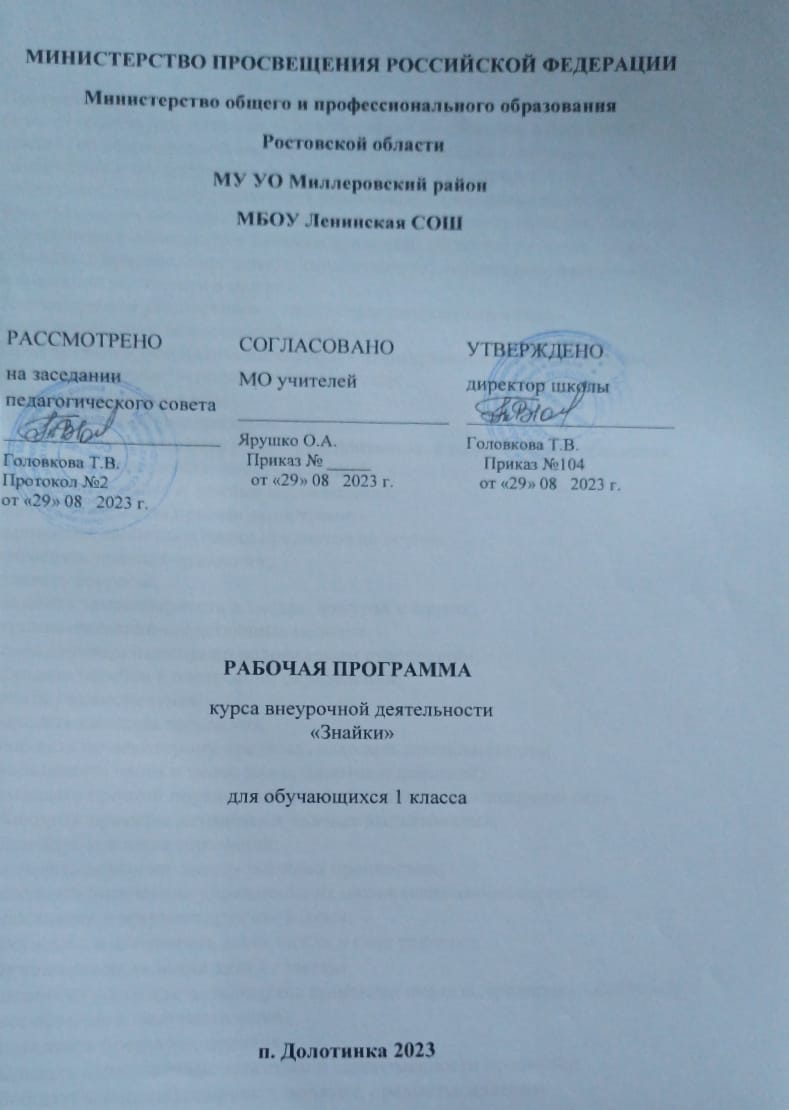 Пояснительная запискаПрогнозируемые результаты освоения программыПервый уровень результатов — приобретение школьником социальных знаний (об общественных нормах, устройстве общества, о социально одобряемых и неодобряемых формах поведения в обществе и т. п.), первичного понимания социальной реальности и повседневной жизни.Второй уровень результатов — получение школьником опыта переживания и позитивного отношения к базовым ценностям общества (человек, семья, Отечество, природа, мир, знания, труд, культура), ценностного отношения к социальной реальности в целом.Третий уровень результатов — получение школьником опыта самостоятельного общественного действия.Предметными результатами являются формирование следующих умений:сравнивать предметы по заданному свойству;определять целое и часть;устанавливать общие признаки;находить закономерность в значении признаков, в расположении предметов;определять последовательность действий;находить истинные и ложные высказывания;наделять предметы новыми свойствами;переносить свойства с одних предметов на другие.применять правила сравнения;задавать вопросы;находить закономерность в числах, фигурах и словах;строить причинно-следственные цепочки;упорядочивать понятия по родовидовым отношениям;находить ошибки в построении определений;делать умозаключения.выделять свойства предметов;обобщать по некоторому признаку, находить закономерность;сопоставлять части и целое для предметов и действий;описывать простой порядок действий для достижения заданной цели;приводить примеры истинных и ложных высказываний;приводить примеры отрицаний;проводить аналогию между разными предметами;выполнять логические упражнения на нахождение закономерностей, сопоставляя и аргументируя свой ответ;рассуждать и доказывать свою мысль и свое решение.Обучающиеся должны знать / уметь:- логически рассуждать, пользуясь приёмами анализа, сравнения, обобщения, классификации, систематизации;- сравнивать предметы, понятия;- выделять существенные признаки и закономерности предметов;- обобщать и классифицировать понятия, предметы, явления;- определять отношения между понятиями или связи между явлениями и понятиями;- концентрировать, переключать своё внимание;- копировать, различать цвета, анализировать и удерживать зрительный образ;- самостоятельно выполнять задания;- осуществлять самоконтроль, оценивать себя, искать и исправлять свои ошибки;- решать логические задачи на развитие аналитических способностей и способностей рассуждать;- находить несколько способов решения задач;- работать в группе.Увеличится скорость и гибкость мышления, улучшится память. Личностные и метапредметные результаты освоения курса внеурочной деятельностиРезультатами занятий программы «Знайка» является формирование следующих универсальных учебных действий (УУД).Личностных результатов:определять и высказывать под руководством педагога самые простые общие для всех людей правила поведения при сотрудничестве (этические нормы);в предложенных педагогом ситуациях общения и сотрудничества, при поддержке других участников группы и педагога, делать выбор, как поступить, опираясь на этические нормы.учиться объяснять свое несогласия и пытаться договориться;учиться выражать свои мысли, аргументировать;овладевать креативными навыками, действуя в нестандартной ситуации.уметь выбирать целевые и смысловые установки для своих действий и поступков;сотрудничать с учителем и сверстниками в разных ситуациях.Метапредметные результаты:Регулятивные УДД:определять и формулировать цель деятельности с помощью педагога;проговаривать последовательность действий;учиться высказывать свое предположение (версию);учиться работать по предложенному педагогом плану;учиться отличать верно выполненное задание от неверного;учиться совместно с педагогом и другими учениками давать эмоциональную оценку деятельности товарищей.учиться отличать факты от домыслов;овладевать способностью принимать и сохранять цели и задачи учебной деятельности.формировать умение оценивать свои действия в соответствии с поставленной задачей.формировать умение понимать причины успеха/неуспеха учебной деятельности;формировать умение планировать и контролировать учебные действия в соответствии с поставленной задачей;осваивать начальные формы рефлексии.Познавательные УДД:ориентироваться в своей системе знаний: отличать новое от уже известного с помощью педагога;учиться добывать новые знания: находить ответы на вопросы, используя свой жизненный опыт, информацию, полученную от педагога, и используя учебную литературу;учиться овладевать измерительными инструментами.овладевать логическими операциями сравнения, анализа, отнесения к известным понятиям;перерабатывать полученную информацию: группировать числа, числовые выражения, геометрические фигуры;находить и формулировать решение задачи с помощью простейших моделей (предметных рисунков, схем).овладевать современными средствами массовой информации: сбор, преобразование, сохранение информации;соблюдать нормы этики и этикета;овладевать логическими действиями анализа, синтеза, классификации по родовидовым признакам; устанавливать причинно-следственные связи.Коммуникативные УДД:учиться выражать свои мысли;учиться объяснять свое несогласие и пытаться договориться;овладевать навыками сотрудничества в группе в совместном решении учебной задачи.учиться выполнять различные роли в группе (лидера, исполнителя);развивать доброжелательность и отзывчивость;развивать способность вступать в общение с целью быть понятым.учиться выполнять различные роли в группе (лидера, исполнителя, критика);учиться аргументировать, доказывать;учиться вести дискуссию.4. Учебно-тематический планСодержание курса внеурочной деятельности с указанием форм организации и видов деятельности. Календарно-тематическое планированиеМИНИСТЕРСТВО ПРОСВЕЩЕНИЯ РОССИЙСКОЙ ФЕДЕРАЦИИ‌Министерство общего и профессионального образования Ростовской области‌‌ ‌МУ УО Миллеровский район‌​МБОУ Ленинская СОШ‌РАБОЧАЯ ПРОГРАММАкурса внеурочной деятельности «Знайки»для обучающихся 1 класса ​п. Долотинка‌ 2023‌​№ п/пНазвание разделов и темКоличество часов№ п/пНазвание разделов и темКоличество часов1Вводное занятие.22Упражнения на развитие моторики рук163Упражнения на развитие речи.144Упражнения на развитие логического мышления и памяти.205Упражнения на развитие восприятия и внимания.14ИтогоИтого66СодержаниеФормы организации Виды деятельностиВводное занятие. 2чИндивидуальная и групповая работа, работа в парах, групповое обсуждение.Знакомятся с программой и обучением. Инструктаж по технике безопасности. Начальная диагностика (тестирование)Упражнения на развитие моторики рук – 16 часов.Развитие и тренировка мышц рук. Графические диктанты «Дикие животные»Развитие и тренировка мышц рук. Графические диктанты «Домашние животные»Развитие и тренировка мышц рук. Графические диктанты «Деревья и цветы»Развитие и тренировка мышц рук. Графические диктанты «Птицы»Развитие и тренировка мышц рук. Графические диктанты «Овощи и фрукты»Развитие и тренировка мышц рук. Графические диктанты «Транспорт»Развитие и тренировка мышц рук. Графические диктанты «Бытовые приборы»Индивидуальная и групповая работа, работа в парах, групповое обсуждение.Отгадывают загадки. Сравнивают, различают и описывают диких и домашних животных; рассказывают о них; отвечают на вопросы.Выполняют узор по клеточкам. Раскрашивают. Составляют рассказы. Наблюдают комнатные растения в школе и узнают их по рисункам; различают изученные растения; используют представленную информацию для получения новых знаний о родине комнатных растений, приводят примеры комнатных растений.Рассматривают иллюстрации, извлекают из них нужную информацию; находят у растений их части, показывают и называют.Группируют объекты природы по разным признакам; определяют птиц по фотографиям, рисункам; различают их; отвечают на вопросы и оценивают свои достижения на уроке.Рассматривают иллюстрации, извлекают из них нужную информацию; рассказывают (по фотографиям) об овощах и фруктах; обсуждают, чем они различаются.Рассматривают иллюстрации, извлекают из них нужную информацию; рассказывают (по фотографиям) о видах транспорта; обсуждают, чем они различаютсяХарактеризуют  назначение бытовых предметов; находят на рисунке предметы определённых групп; группируют  предметы домашнего обихода; приводят  примеры предметов разных группУпражнения на развитие речи – 14 часов.Три русские народные сказки гнома Забывалки. Три русские народные сказки гнома Путалки.Три русские народные сказки гнома Загадалки.Животные в русских народных сказках.Домик-теремок и репка-сурепка.Речевые игры. СкороговоркиРечевые игры  ЧистоговоркиИндивидуальная и групповая работа, работа в парах, групповое обсуждение.Рассказывают сказку с опорой на иллюстрации; делят предложения на слова; определяют на слух количество слов в предложении; выделяют отдельные слова из предложений.приводят примеры слов, состоящих из заданного количества слогов; Соотносят   предметную картинку и схему слова.Выполняют иллюстрацииСлушают, различают и воспроизводя некоторые неречевые звуки. Приводить примеры неречевых звуков; практически различать речевые и неречевые звуки.Составляют рассказ по рисунку и опорным словам; рассказывают о своих отношениях с товарищами; рассуждают о том, как следует вести себя во время игрыСравнивают различные произведения малых и больших жанров: находят общее и отличия.Упражнения на развитие логического мышления и памяти – 20 часовВоспроизведение периодически повторяющегося узора. Мозаика.Рисование по точкам. Воспроизведение периодически повторяющегося узора с различными цветами.Продолжение логического ряда. Рисование по точкам. «Восстанови порядок».Нахождение лишнего слова. Рисование по точкам. «Дорисуй девятое».Продолжение цепочки слов. Рисование по точкам. «Внимательный художник».Сравнение предметов. Игра «Найди отличия». Раскрашивание по группам и цифрам.Игра «Шифровальщик». Нахождение общего названия каждой группе слов. Рисование по точкам.Индивидуальная и групповая работа, работа в парах, групповое обсуждение.Сопоставляют части и целое для предметов и действий; описывают простой порядок действий для достижения заданной цели; приводят примеры истинных и ложных высказываний; приводят примеры отрицаний.Проводить аналогию между разными предметами;выполняют логические упражнения на нахождение закономерностей, сопоставляя и аргументируя свой ответ; доказывают свою мысль и свое решение.Логически рассуждают, пользуясь приёмами анализа, сравнения, обобщения, классификации, систематизации; сравнивают предметы, понятия; выделяют существенные признаки и закономерности предметов.Обобщают и классифицируют понятия, предметы, явления; определяют отношения между понятиями или связи между ними.Концентрируют переключают своё внимание;копируют, различают цвета, анализируют и удерживают зрительный образ.Самостоятельно выполняют задания; осуществляют самоконтроль, оценивают себя, исправляют свои ошибки.Решать логические задачи на развитие аналитических способностей и способностей рассуждать;находить несколько способов решения задач;работать в группе.Логически рассуждать, пользуясь приёмами анализа, сравнения, обобщения, классификации, систематизации; сравнивать предметы, понятия; выделять существенные признаки и закономерности предметов.Обобщают и классифицируют понятия, предметы, явления; определяют отношения между понятиями или связи между явлениями и понятиями.Упражнения на развитие восприятия и внимания – 14 часов.Игры на сложение фигур. Мозаика.Игры с геометрическим материаломИгры на восприятие времени.Итоговое занятие. Диагностика, тестированиеИндивидуальная и групповая работа, работа в парах, групповое обсуждениеСамостоятельно выполняют задания; осуществляют самоконтроль, оценивают себя, исправляют свои ошибки.Решают логические задачи на развитие аналитических способностей и способностей рассуждать;находят несколько способов решения задач; работают в группе.Проводят аналогию между разными предметами;выполняют логические упражнения на нахождение закономерностей, сопоставляя и аргументируя свой ответ; доказывают свою мысль.Решают логические задачи на развитие аналитических способностей и способностей рассуждать;находят несколько способов решения задач;Обобщают и классифицируют понятия, предметы, явления; определяют отношения между понятиями или связи между явлениями и понятиями.Оценивают своё знание и незнание (с помощью учителя, самооценка); предлагают собственные способы решения.№ п/пНаименование   разделов и тем уроковКол-во часов Дата Дата 1Вводное занятие (1 ч.).Знакомство с программой. Инструктаж по технике безопасности. Начальная диагностика.205.0906.0905.0906.09Упражнения на развитие моторики рук   Графические диктанты16 ч.16 ч.16 ч.2Графические диктанты « Дикие животные».2ч12.0913.0912.0913.093Графические диктанты « Домашние животные»2ч19.0920.0919.0920.094Графические диктанты « Деревья и цветы»2ч26.0927.0926.0927.095Графические диктанты   « Деревья и цветы»2ч03.1004.1003.1004.106Графические диктанты  « Птицы»2ч10.1011.1010.1011.107Графические диктанты  « Овощи и фрукты»2ч17.1018.1017.1018.108Графические диктанты « Транспорт»2ч24.1025.1024.1025.109Графические диктанты « Бытовые приборы»2ч07.1108.1107.1108.11Упражнения на развитие речи (14ч.)(14ч.)(14ч.)10Три русские народные сказки гнома Забывалки.2ч14.1115.1114.1115.1111Три русские народные сказки гнома Путалки.2ч21.1122.1121.1122.1112Три русские народные сказки гнома Загадалки.2ч28.11
29.1128.11
29.1113Животные в русских народных сказках.2ч2ч05.1206.1212.1213.1205.1206.1212.1213.1214.15.Домик-теремок и репка-сурепка2ч2ч05.1206.1212.1213.1205.1206.1212.1213.1216Речевые игры. Скороговорки.2ч19.1220.1219.1220.1217Речевые игры. Чистоговорки 2ч26.1227.1226.1227.12Упражнения на развитие логического мышления и памятиУпражнения на развитие логического мышления и памяти20 ч20 ч20 ч17Воспроизведение периодически повторяющегося узора. Мозаика.2ч2ч09.0110.0118Рисование по точкам. Воспроизведение периодически повторяющегося узора с различными цветами.2ч2ч16.0117.0119Продолжение логического ряда.     Рисование по точкам«Восстанови порядок».2ч2ч23.0124.0120Нахождение лишнего слова.    Рисование по точкам«Дорисуй девятое».2ч2ч30.0131.0121Продолжение цепочки слов.     Рисование по точкам«Внимательный художник».2ч2ч06.0207.0222Сравнение предметов.    Игра « Найди отличия»2ч2ч13.0214.0223Раскрашивание по группам и цифрам.2ч2ч27.0228.0224Игра «Шифровальщик». Нахождение общего названия каждой группе слов. Рисование по точкам.2ч2ч05.0306.0325Игры на сравнение и классификацию.2ч2ч12.0313.0326Игры на сравнение и классификацию.2ч2ч19.0320.03Упражнения на развитие восприятия и внимания14 ч.14 ч.14 ч.27Игры на сложение фигур. Мозаика.2ч03.0409.0403.0409.0428Игры на сложение фигур. Мозаика.2ч10.0416.0410.0416.0429Игры с геометрическим материалом2ч17.0423.0417.0423.0430Игры с геометрическим материалом2ч24.0427.0424.0427.0431Игры на восприятие времени.2ч07.0508.0507.0508.0532Игры на восприятие времени.2ч14.0515.0514.0515.0533Итоговое занятие. Диагностика, тестирование2ч21.0522.0521.0522.05РАССМОТРЕНОна заседании педагогического совета________________________Головкова Т.В.Протокол №2 от «29» 08   2023 г.СОГЛАСОВАНОМО учителей________________________Ярушко О.А.  Приказ № _____   от «29» 08   2023 г.УТВЕРЖДЕНОдиректор школы________________________Головкова Т.В.    Приказ №104   от «29» 08   2023 г.